Họ và tên: ____________________ Lớp 2______ Trường Tiểu học _________________======================================================================= TUẦN 6I. TRẮC NGHIỆMKhoanh vào chữ cái đặt trước câu trả lời đúng hoặc làm theo yêu cầu:Câu 1. Kết quả của phép tính 8 + 5 là: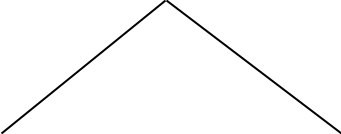 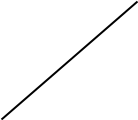 A. 13 dm	B. 12 dmCâu 7. Một con sên bò từ A đến D (quaB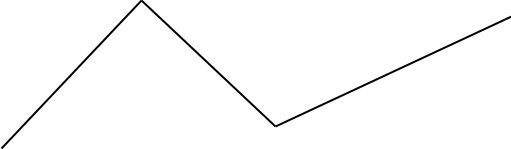 5 dm	2 dmC. 10 dm	D. 14 dmB và C) như hình vẽ sau:D7 dm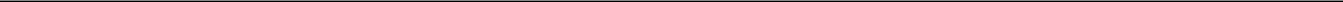 BÀI TẬP CUỐI TUẦN TOÁN – CHÂN TRỜI SÁNG TẠOHọ và tên: ____________________ Lớp 2______ Trường Tiểu học _________________======================================================================= II. TỰ LUẬNBài 1: Viết tiếp vào chỗ chấm:Một con ốc sên bò từ A đến B có thể theo hai đường như hình vẽ dưới đây :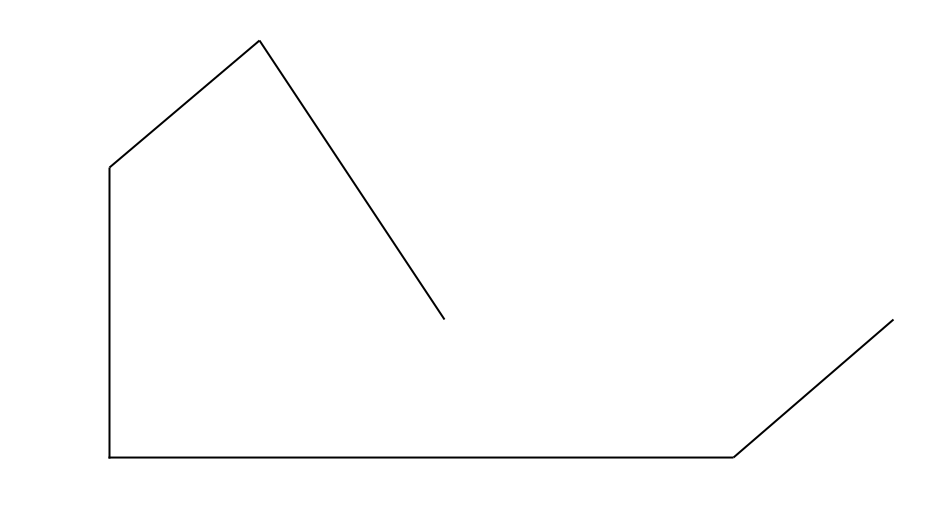 M3 dmBP	9 dm	Qa)	Độ dài đường gấp khúc AMNB là: ……………………………………………………b)	Độ dài đường gấp khúc APQB là: ……………………………………………………c)	Con ốc sên bò theo đường gấp khúc ……………………………………. là ngắn hơn.Bài 2: Một đoạn dây thép được uốn như hình vẽ. Tính độ dài đoạn dây thép đó.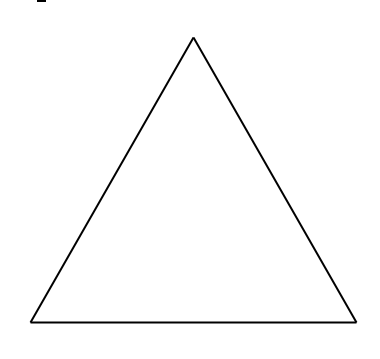 4 dmBài 3. Vẽ đường gấp khúc gồm ba đoạn thẳng có độ dài các đoạn thẳng lần lượt là 5 cm, 4 cm, 2 cm và tính độ dài đường gấp khúc đó.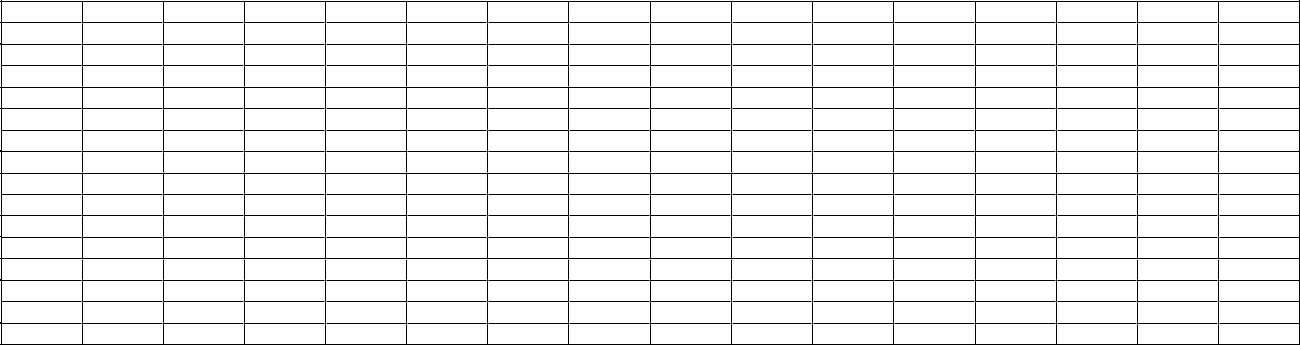 A. 11A. 11B. 12B. 12C. 13D. 14Câu 2. 16 là kết quả của phép tính nào dưới đây:Câu 2. 16 là kết quả của phép tính nào dưới đây:Câu 2. 16 là kết quả của phép tính nào dưới đây:Câu 2. 16 là kết quả của phép tính nào dưới đây:Câu 2. 16 là kết quả của phép tính nào dưới đây:A.9+8A.9+8B.4+8B.4+8C.7+6D.7+9Câu 3.Điền dấu thích hợp vào chỗ ở phép tính 7 + 4 ….8 + 3 là:Điền dấu thích hợp vào chỗ ở phép tính 7 + 4 ….8 + 3 là:Điền dấu thích hợp vào chỗ ở phép tính 7 + 4 ….8 + 3 là:Điền dấu thích hợp vào chỗ ở phép tính 7 + 4 ….8 + 3 là:Điền dấu thích hợp vào chỗ ở phép tính 7 + 4 ….8 + 3 là:Điền dấu thích hợp vào chỗ ở phép tính 7 + 4 ….8 + 3 là:Điền dấu thích hợp vào chỗ ở phép tính 7 + 4 ….8 + 3 là:A. >A. >B. <B. <C. =D. không so sánh đượcD. không so sánh đượcCâu 4.Điền vào chỗ chấm trong phép tính 6 cm + 5 cm = ….cho phù hợp:Điền vào chỗ chấm trong phép tính 6 cm + 5 cm = ….cho phù hợp:Điền vào chỗ chấm trong phép tính 6 cm + 5 cm = ….cho phù hợp:Điền vào chỗ chấm trong phép tính 6 cm + 5 cm = ….cho phù hợp:Điền vào chỗ chấm trong phép tính 6 cm + 5 cm = ….cho phù hợp:Điền vào chỗ chấm trong phép tính 6 cm + 5 cm = ….cho phù hợp:Điền vào chỗ chấm trong phép tính 6 cm + 5 cm = ….cho phù hợp:A. 12B. 12 cmB. 12 cmC. 11 cmC. 11 cmC. 11 cmD. 11Câu 5.Độ dài đường gấp khúc ABCDE là:Độ dài đường gấp khúc ABCDE là:Độ dài đường gấp khúc ABCDE là:4 dm5 dm5 dm7 dm3 dm3 dm7 dmA. 16A. 16B. 16 dmB. 16 dmC. 19D. 19 dmCâu 6.Đường gấp khúc MNPQI có độ dài các đoạn thẳng lần lượt là 3 dm, 2 dm, 4 dm,Đường gấp khúc MNPQI có độ dài các đoạn thẳng lần lượt là 3 dm, 2 dm, 4 dm,Đường gấp khúc MNPQI có độ dài các đoạn thẳng lần lượt là 3 dm, 2 dm, 4 dm,Đường gấp khúc MNPQI có độ dài các đoạn thẳng lần lượt là 3 dm, 2 dm, 4 dm,Đường gấp khúc MNPQI có độ dài các đoạn thẳng lần lượt là 3 dm, 2 dm, 4 dm,Đường gấp khúc MNPQI có độ dài các đoạn thẳng lần lượt là 3 dm, 2 dm, 4 dm,Đường gấp khúc MNPQI có độ dài các đoạn thẳng lần lượt là 3 dm, 2 dm, 4 dm,1dm. Độ dài đường gấp khúc MNPQI là:1dm. Độ dài đường gấp khúc MNPQI là:1dm. Độ dài đường gấp khúc MNPQI là:1dm. Độ dài đường gấp khúc MNPQI là:AACVậy con sên phải bò đoạn đường dài là:Vậy con sên phải bò đoạn đường dài là:A. 9 dmB. 14C. 8 dmD. 14 dmA•5 dm5 dmNN6 dm6 dm••3 dm3 dm…………………………………………………………4 dm…………………………………………………………4 dm4 dm4 dm……………………………………………………………………………………………………………………